                                                                                                                                            Проєкт      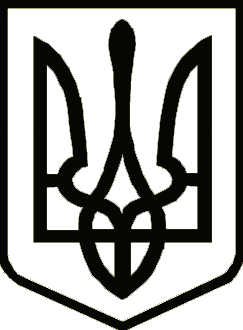                                                           УкраїнаКОРЮКІВСЬКА РАЙОННА РАДА ЧЕРНІГІВСЬКОЇ ОБЛАСТІ                          (восьма сесія восьмого скликання)                                                       Р І Ш Е Н Н Я          квітня 2022  року                                                                                 №Про затвердження звіту про виконаннярайонної «Програми забезпечення виконання рішень судів на 2021 рік»Заслухавши та обговоривши звіт першого заступника голови Корюківської районної державної адміністрації про затвердження звіту про виконання районної «Програми забезпечення виконання рішень судів на 2021 рік», враховуючи рекомендації постійних комісій районної ради, керуючись пунктом 16 частини 1 статті 43 Закону України «Про місцеве самоврядування в Україні», районна рада вирішила:Звіт про затвердження звіту про виконання районної «Програми забезпечення виконання рішень судів на 2021 рік»,  взяти до відома (додається).Голова районної ради                                                                               В.І. ЧернухаПроєкт рішення підготував :Начальник управління соціальногозахисту населення райдержадміністрації                                  С.І. СамсонПогоджено:Перший заступник голови районноїдержавної адміністрації                                                          С.В.ЧорнийНачальник юридичноговідділу апарату райдержадміністрації                                  Т.М. Спускан                                                       